Name: ___________________________________		Summer Phone Number: ___________________________ID Number: ___________________                      8th grade counselor: Mark.Vogt@hcps.org 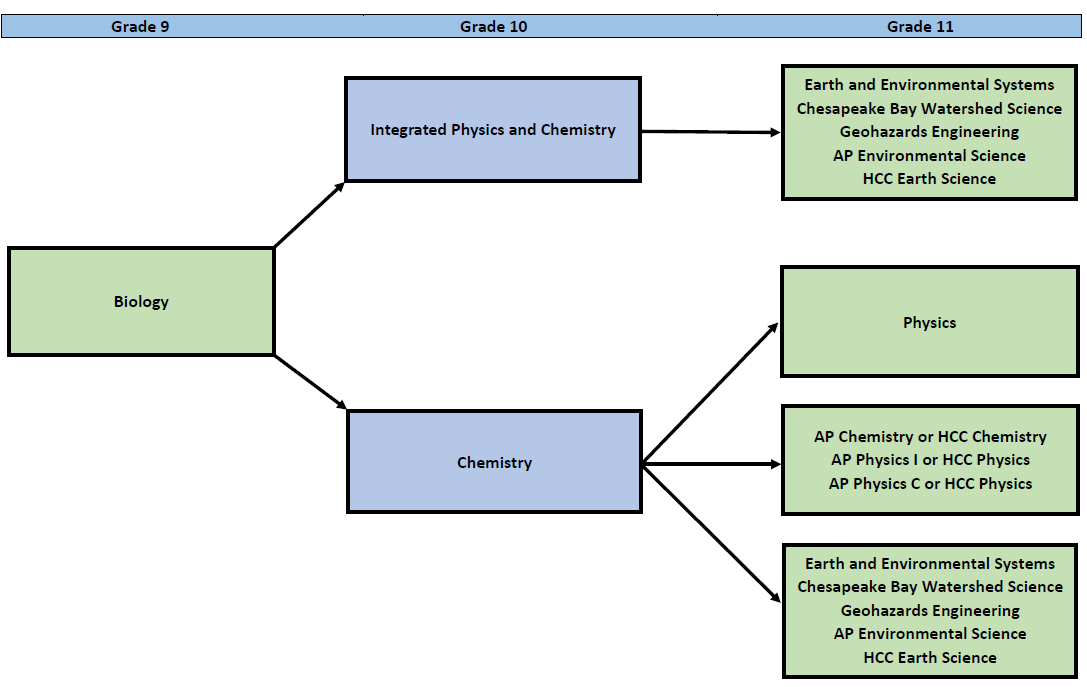 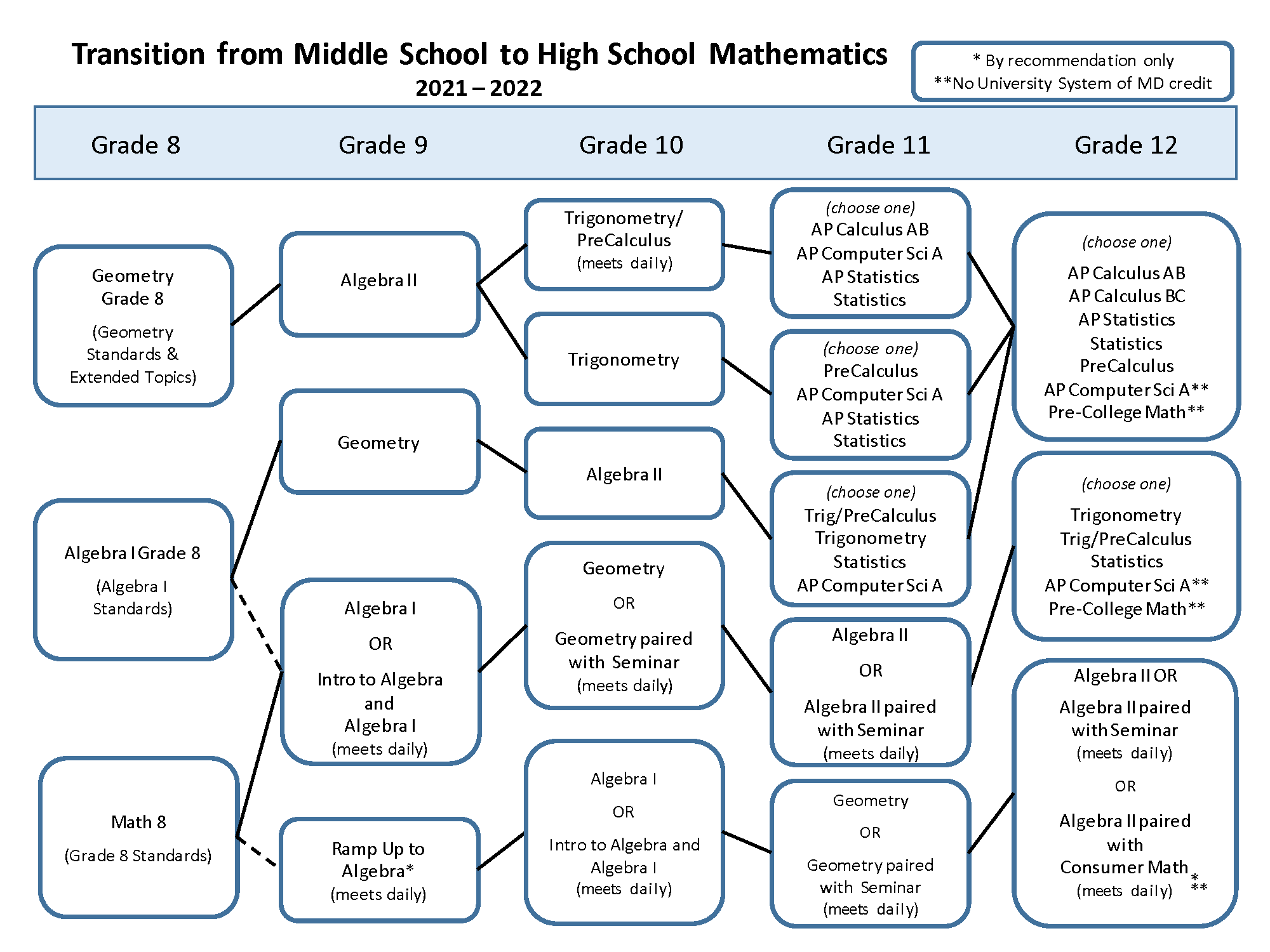 Listed below are courses available for 9TH GRADE STUDENTS.  No classes are guaranteed.Graduation requirements and course descriptions can be found in the HCPS Student Educational Planning Guide: http://www.hcps.org/sepgYour high school counselor will be based on your last name:         A to Di       Bob.Winter@hcps.org                                                       Ko to Ri  Kristi.Palmerino@hcps.org         Do to Kn   Jennifer.Behler@hcps.org                                                  Ro to Z   Mark.Szot@hcps.orgThis sheet is to be completed and returned to your teacher by February 9th.  I understand that every effort will be made to build my schedule with the courses listed below. If choices are not available, my backup course selections may be substituted.  List two backup courses: Parent/guardian signature: _________________________________________  Date: _______________________________________Each student will take eight credits, Health/Physical Education (1 credit total) has been selected for you with an X, you will need seven more X’s for a total of 8.